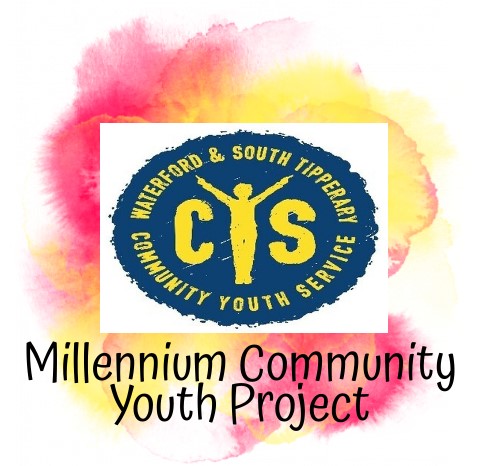 Annual Membership Form		Year: Jan 2021 - Dec 2021Project/ Group Contact Details   Project/Group Address: Millennium Building, Church Road, Lisduggan, Waterford X91 FN5VContact Person:   Ciara Jacob 	Telephone: 086 609 31 40Young Person’s DetailsName: ___________________________________________________________________Address: _________________________________________________________________________________Age:                    ___________________                       Date of Birth: _______________________Parent/Guardians DetailsName of Parents/Guardians1._________________________________________      2. ________________________________________Address: ___________________________________      Email: ____________________________________Contact Numbers:     	Mobile:   1. _________________ 	2. ____________________                                  	Work:      1. _________________    	2. ____________________                                  	Home:     1. _________________ 	2. ____________________Emergency Contact Details First emergency contact must be member’s next of kin (Please let us know if these details change)1.   Name: __________________________ 	Relationship to Member: ___________________________ Mobile No: _______________	Work No: ________________	Home No: _____________________ 2.   Name __________________________ 	Relationship to Member: ___________________________  Mobile No: _________________     Work No: __________________	  Home No: __________________ Health Information1. Is your child prone to headaches, fainting or dizziness?                          		YES	     NO       2. Does your child experience any chest pains, wheeziness, or sickness during or after      YES            NO      physical activity?                                                                               3. Does your child have any bone or joint problem that could be aggravated by physical   YES            NO     activity?                                                                                        4. Is there any reason why your child should not take part in physical activity or sport      YES            NO     without medical approval?                                                                                         5. Has your child ever had:       				Seizures                     	YES          	NO           				Diabetes                     	YES         	NO        				Asthma                       	YES        	NO	        			Allergies                     	YES          	NOIf YES to any of the above, please give details: ________________________________________________________________________________________________________________________________________________________________________________Is your child currently on over the counter or prescribed medication? 	YES          	NO   If YES please give details: ________________________________________________________________________________________ ________________________________________________________________________________________If there is any other condition not listed, which may affect your child’s participation and which leaders should be aware of please give details:________________________________________________________________________________________________________________________________________________________________________________Doctors Details:Name:  _____________________________________________________ Tel: _________________________Address: _________________________________________________________________________________Medical card number: _______________________       GP Visit card number: _________________________   Declaration of consentThis declaration must be signed by the parent/guardian of the applicant:I give my consent for my son/daughter named above, to participate in the Millennium Youth Project.I give my consent to any emergency medical treatment, including the administration of medication or anaesthetic or X-ray by a doctor/nurse/paramedic and/or first aid administered by project staff as and if required.I give permission for him/her to be photographed or videotaped while engaged in activities with the project and used on appropriate social media platforms online.    I am aware that individual records are maintained as part of the organisation work with young people.  These records are maintained carefully and only used for internal planning and monitoring progress.  I understand that I can view any records kept about my child. I have the right, given by the Data Protection Act of 1988 and 2003, to submit a written request for a copy of my child’s personal information at any time.  I understand that the project/group takes seriously its obligation to put the welfare and safety of children first at all times.In exceptional circumstances (Covid -19 Pandemic) I give permission for _________________ to participate in a variety of remote working methods employed by the project on a needs basis due to government guidelines at given times. These methods may include phone calls, text messages (Messenger & WhatsApp), a variety of engagement in, online platforms (including but not limited to; Facebook, Instagram, Tik Tok etc…). I understand all work will be carried out under best practice guidelines, appropriately and professionally by trained staff and volunteers.  Signed: _______________________________________________          Date: ________________________ 	  Name of Parent/GuardianYoung Person’s Declaration of Voluntary Participation & ConsentI ___________________ agree to become a participant of the Millennium Project, of my own accord and I understand that it is of my own free will to attend the project. I am aware and give my consent to records being kept on my involvement and I understand that I can see these records at any time should I so wish. I have the right, given by the Data Protection Act of 1988 and 2003, to submit a written request for a copy of my personal information at any time.  Signed: _______________________________			Date: _______________________	Signature of Young Person